Announcements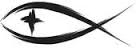 Meetings & EventsTuesday, April 16th																Evangelism 4pmWednesday, April 17th															SWAT 7pmWednesday, April 24th															Council 7pmPLEASE LEAVE ATTENDANCE SHEETS	Please remember to fill out the attendance sheet you will find in your bulletin and leave it on the pew when you leave today.  Even if you don’t use the attendance sheet, please leave it on the pew and the elders will collect them after the service.  The blank sheets will be reused.SUNDAY MORNING BIBLE STUDY	We will be continuing our Lifelight Bible Study on the books of “Obadiah, Jonah, & Micah” beginning today at 9:30am.  Please join us for this time of study and fellowship.COFFEE HOUR COMMITTEE	The Board of Stewardship would like to form a Coffee Hour Committee which would have members volunteer to bring a few snacks one Sunday a month.  Volunteers would choose their month with coffee, lemonade, and paper products available in the kitchen.  They could have a potluck meal if they desired.  A sign-up sheet is on the ledge.  If you have questions, please contact Carol Meister or any other member of Stewardship.PORTALS OF PRAYER	The new Portals of Prayer devotion booklets for April – June are on the ledge by the church entrance.  Please help yourself to the size booklet you desire.EVANGELISM MEETING	The Board of Evangelism is meeting on Tuesday, April 16th at 4pm.  Anyone who would like to come and join us is welcome to attend.TRINITY ROAST PORK SUPPER THIS SATURDAY	Trinity Lutheran School in Manistee is again hosting their Roast Pork Supper this Saturday, April 20th from 5pm – 7pm.  Contact the school at 723-8700 for tickets.REGULAR VOTERS MEETING	There is a regular quarterly Voters Meeting planned for Sunday, April 28th following worship.  We will be meeting down in the fellowship hall and the members of the Board of Stewardship are providing a coffee hour and snacks for the event.  Please join us for this congregational meeting.SERVING THIS MONTH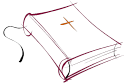 Greeters: Cathy Baker & Diane HansonAltar Guild: Bev LeSargeSERVING TODAY						SERVING NEXT WEEK 4/21/2024Pastor:  Rev. Jacob Sherry				Pastor:  Rev. Jacob SherryElder:  Ted Bromley						Elder:  Ed BrandtAccomp:  William Bankstahl				Accomp:  William BankstahlAcolyte:  Ashlyn Blackmore				Acolyte:  Anna BradfordReader:  Diane Hanson					Reader:  Kathy SchoedelATTENDANCE: 4/7/2024WORSHIP: 53							BIBLE STUDY: 8FIRST FRUITS TRACKER WEEK ENDING:  4/7/2024Offering Receipts:		$3,546.25			YTD Budget Receipts:	$40,102.65Weekly Budget Needs:	$3,125.79			YTD Budget Needs:		$43,761.06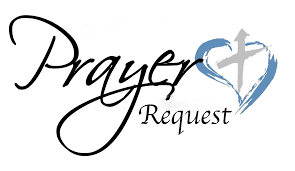 Special PrayersAleah Blackmore (knee)				Melody Tessaro Maki				Rose RallsLila Fink									Jim Poellet								Steve SchimkeTim Fogarty								Shirley Poellet							Phyllis SchramskiJoan Malmgren (surgery)				Bill RallsPrayers for Our MilitaryCapt. Tim Brandt at Madigan Medical Center, Fort Lewis, WA, son of Bruce & Debbie BrandtAndrew Burch, Jr., grandson of John & Loree Sprawka.Alyssa & Trevor Eisenlohr siblings both with the U.S. Navy, friends of Janette & Fred MayJordan Fink, grandson of Lila FinkMark Granzotto with U.S. Navy in Bahrain, grandson of Rita MerkeyIan Nelson, nephew of Jack NelsonTyge Nelson & family, nephew of Jack NelsonDerek Sprawka, grandson of John & Loree SprawkaIf you wish to add someone’s name, please call or e-mail the church office.